Oportunităţile Complexului Naţional Muzeal „Curtea Domnească” Creşterea interesului publicului pentru expoziţiile temporare şi programele educaţionale organizate;Unicitatea muzeului la nivel judeţean;Creşterea interesului mass-media pentru activităţile culturale si educaţionale organizate de muzeu;Prin amplasarea în centrul oraşului a celor mai importante muzee din cadrul Complexului Naţional Muzeal „Curtea Domnească”, devin uşor accesibile;Dezvoltarea activităţii turistice în Târgovişte;Creşterea interesului pentru turismul cultural şi înţelegerea culturii locale.Pericolele Complexului Naţional Muzeal „Curtea Domnească” Instabilitatea unui cadru legislativ referitor la protecţia patrimoniului cultural naţional;Schimbarea politicilor culturale la nivel local.D. Situaţia economico-financiară a instituţiei D. 1. Execuţia bugetară a perioadei raportateExecuţia bugetară a perioadei 1 ianuarie 2011 – 31 decembrie 2011D.2. Date comparative de cheltuieli (estimări si realizări) în perioada raportatăD.3. Gradul de acoperire (procentual) din surse atrase/venituri proprii a cheltuielilor instituţiei- Gradul de acoperire al cheltuielilor instituţiei din această sursă a fost de 18,6%(%) veniturile proprii realizate din activitatea de bază, specifică instituţiei pe categorii de bilete/tarife practicate: preţ întreg/preţ redus/bilet profesional/bilet onorific, abonamente, cu menţionarea celorlalte facilităţi practicate;- Gradul de acoperire al cheltuielilor instituţiei din această sursă a fost de 14,4%veniturile proprii realizate din alte activităţi ale instituţiei (cercetări arheologice);- Gradul de acoperire al cheltuielilor instituţiei din această sursă a fost de 3,6%venituri realizate din prestări de servicii culturale (foto, filmări, organizarea de expoziţii);- Gradul de acoperire al cheltuielilor instituţiei din această sursă a fost de 0,6%D.4. Gradul de creştere a surselor atrase/veniturilor proprii în totalul veniturilor –  Gradul de creştere a surselor atrase/ veniturilor proprii din total venituri a fost de 18,6%;D.5. Ponderea (%) cheltuielilor de personal din totalul cheltuielilor – 51,47%D.6. Ponderea (%) cheltuielilor de capital din bugetul total – 8,92%D.7. Ponderea cheltuielilor efectuate în cadrul raporturilor contractuale, altele decât contractile de muncă (drepturi de autor şi conexe, contracte şi convenţii civile) – 0.E. Strategia, programele si implementarea planului de acţiune pentru îndeplinirea misiunii specifice instituţiei, conform sarcinilor şi obiectivelor managementuluiE. 1. Scurtă analiză a programelor (eficacitatea acestora în funcţie de răspunsul comunităţii la proiectele incluse în acestea)Programe:	Programele organizate de către Complexul Naţional Muzeal „Curtea Domneasca“ Târgovişte, în perioada evaluată, au fost următoarele:1. Programul ACTIVITĂŢI EDUCAŢIONALE ŞI PROIECTE EXPOZIŢIONALE	Complexul Naţional Muzeal „Curtea Domneasca“ este singura instituţie muzeală din judeţul Dâmboviţa care oferă publicului expoziţii temporare, cât mai variate, cu o amplă paletă tematică, răspunzând aşteptărilor şi intereselor unui public eterogen. Eficacitatea acestora se reflectă în numărul mare de participanţi la proiectele expoziţionale, dar şi la proiectele educative. Pe de altă parte, muzeul este, pe plan local, loc de emulaţie artistică, aici comunitatea găsind o ofertă culturală superioară – manifestări interactive, în aer liber, în curtea sau în faţa muzeului, teatru la muzeu, spectacole, lansări de carte având toate acelaşi scop: valorificarea patrimoniului în condiţiile adresabilităţii tuturor categoriilor de vârstă şi socio-profesionale etc. De asemenea, aici tinerii de vârstă scolară îsi pot diversifica curicula, muzeul nostru fiind printre putinele instituţii din zonă ce oferă programe educative.2. Programul CONSERVAREA, RESTAURAREA ŞI PROTEJAREA PATRIMONIULUI CULTURAL	Activităţile de restaurare-conservare întreprinse în anul 2011, au cunoscut o amploare deosebită, axându-se pe bunuri de patrimoniu din colecţiile muzeelor dâmboviţene, cu scopul de a integra în circuitul expoziţional noi mărturii de artă, istorie şi civilizaţie. Starea de conservare a patrimoniului intrat în restaurare a fost determinată de către conservatorii şi restauratorii specialişti ce-şi desfăşoară activitatea în instituţie. Restaurarea - conservarea este o muncă de echipă presupunând colaborarea între restaurator, conservator, muzeograf, precum şi alţi specialişti în domeniu. Multe piese de patrimoniu au o structură mixtă, ceea ce face ca procesul de restaurare-conservare să fie unul foarte complex, care ia în calcul caracteristicile definitorii ale fiecărui material component. Operaţiunile de restaurare-conservare sunt efectuate în mod specific asupra fiecărui element, ţinând în acelaşi timp seama şi de celelalte componente care au determinat deteriorarea stării de conservare sau care ar putea influenţa în timp evoluţia acesteia la nivelul ansamblului. 3. Programul EVIDENŢA PATRIMONIULUI CULTURAL	Evidenţa şi documentarea patrimoniului şi a stării de conservare a acestuia, clasarea bunurilor culturale reprezintă priorităţi ale cercetării muzeale stabilite prin directive ICOM, aplicate pe plan internaţional. România, ca stat membru al UE, a adoptat legislaţia în domeniul patrimoniului şi instituţiile culturale din subordinea directă sau indirectă a Ministerului Culturii, Cultelor şi Patrimoniului Național aplică aceste directive şi măsuri menite a proteja şi valorifica bunurile culturale într-o manieră care să respecte principiile etice şi de siguranţă a moştenirii culturale şi personalului care lucrează cu aceasta. 	Şi anul acesta specialiştii muzeului au desfăşurat activităţi specifice evidenţei si documentării bunurilor culturale de importanţă stiinţifică pentru o bună gestionare si păstrare a lor, pentru cresterea cantităţii si calităţii informaţiilor din evidenţele informatizate.	Evidenţa, documentarea patrimoniului şi a stării de conservare a acestuia, s-a realizat prin utilizarea programului DOCPAT 4. Programul EDITARE DE PUBLICAŢII, PROIECTE DE CERCETAREPe lângă afişele, invitaţiile si pliantele realizate pentru expoziţiile temporare programul editorial al instituţiei a inclus editarea următoarelor publicaţii: „Vintilă Brătianu – personalitatea şi activitatea sa” (autor: Corina Voiculescu), „Arheologie şi istorie în spaţiul Carpato – Balcanic” (autori: Denis Căprăroiu (coordonator), Mircea Anghelinu, Iulian Oncescu, Radu Cârciumaru), editarea pliantului „Itinerarii Turistice Târgoviştene” şi editarea de cărţi poştale, produse culturale ce a obţinut o deosebită apreciere în toate mediile intelectuale de cultură si educaţie, naţionale si internaţionale. 5. Programul ACTIVITĂŢI  DE PROMOVARE	Principalele direcţii desfăşurate în acest sens au cuprins:Finalizarea înregistrării mărcii ”Turnul Chindia” la O.S.I.M. Brand-ul principal al C.N.M. ”Curtea Domnească” este ”Turnul Chindia”, monument istoric singular, construit de Vlad Ţepeş în jurul anului 1460. În anul 2010 s-a depus la Oficiul de Stat pentru Invenţii şi Mărci documentaţia pentru înregistrarea mărcii ”Turnul Chindia”. Deoarece procedura de înregistrare durează aproximativ un an, Complexul Naţional Muzeal „Curtea Domneasca“ a primit dreptul asupra mărcii în anul 2011, când a început să dezvolte produse sub marca proprie. Această strategie de marketing urmărind creşterea notorietăţii publice a muzeului şi valorificarea mărcii în vederea obţinerii unor fonduri suplimentare la bugetul instituţiei. 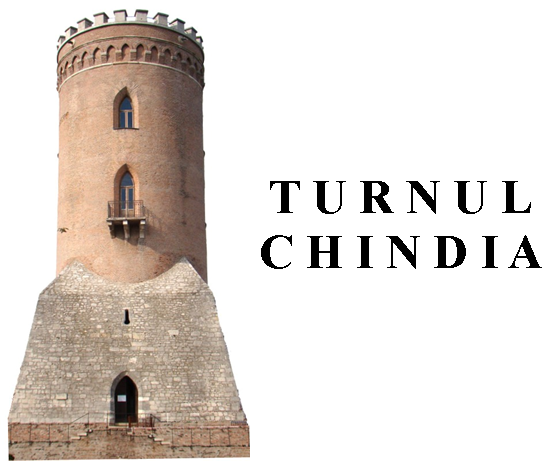 Dezvoltarea de produse sub marca “Turnul Chindia”. În anul 2011 C.N.M. ”Curtea Domnească” a lansat două produse sub marcă proprie, ciocolata „Turnul Chindiei”.Lansarea ciocolatei „Turnul Chindiei”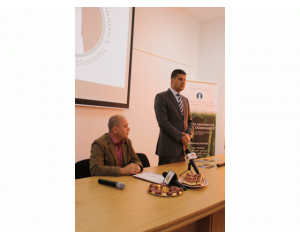 	Cu ocazia sărbătoririi Zilelor Cetăţii Târgovişte, la sala de conferinte din cadrul Muzeului Tiparului si al Cartii Vechi Romanesti, Complexul Naţional Muzeal “Curtea Domnească” a lansat ciocolata "Turnul Chindiei". Facuta dupa o reteta belgiana, ciocolata are crema de rom si perle crocante, ceea ce-i ofera un gust extraordinar. La lansare a fost prezent si primarul Gabriel Boriga care s-a ararat foarte incantat de gustul produsului.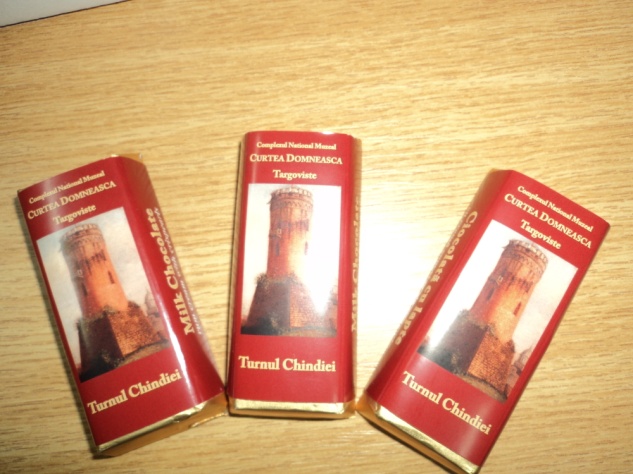 	Ciocolata "Turnul Chindiei" are 35 de grame si se gaseste exclusiv la magazinul de prezentare din cadrul Ansamblului Monumental "Curtea Domneasca" din Targoviste.Mediatizare. Activităţile specifice, întreprinse cu scopul de a face cunoscute expoziţiile, evenimentele şi proiectele muzeului s-au axat, ca şi în anii anteriori, pe folosirea unor mijloace de comunicare eficiente şi în acelaşi timp implicând costuri cât mai reduse. Toate evenimentele desfăşurate de Complexului Naţional Muzeal „Curtea Domnească” Târgovişte au fost mediatizate prin intermediul televiziunilor locale, presei scrise si a site-urilor organiţiilor cu specific muzeal (RNMR, Cimec)Colaborarea cu presa. Şi anul acesta s-a reuşit o bună promovare a imaginii şi vizibilităţii activităţii instituţiei noastre, ea fiind reflectată, în toată această perioadă, în mass-media locală şi naţională în peste 250 de articole de presă, iar transmisiunile televizate care au ilustrat activitatea muzeului au fost în număr de peste 100.Răspunsul comunităţii ca indicator al eficienţei programelor:Numărul de vizitatori: 109.048Creşterea numărului de participări ale mass-mediei locale la evenimentele organizate.Numărul ştirilor si articolelor mass-media: peste 250E. 2. Scurtă analiză a proiectelor din cadrul programelor (eficacitatea acestora în funcţie de răspunsul comunităţii la proiectele incluse în acestea)Proiecte:20 proiecte expoziţionale realizate la sediul instituţiei4 proiecte editoriale realizate de instituţie8 proiecte educative 	2 expoziţii organizate ca în colaborare cu alte instituţii, în alte locaţii decât cele ale 	Complexului Naţional Muzeal „Curtea Domnească”	2 participări în calitate de partener la proiecte europene 2 noi expoziţii permanente organizateRăspunsul comunităţii ca indicator al eficienţei programelor:Numărul de vizitatori: 109.048, în creştere cu 48 % faţă de anul 2010, când s-au înregistrat 73.636 vizitatori Creşterea numărului de participări ale mass-mediei locale la evenimentele organizate.Numărul ştirilor si articolelor mass-media: peste 250Vânzarea a peste 1000 de bucăţi ciocolată „Turnul Chindiei”.	Prin proiectele expoziţionale şi activităţile educaţionale desfăşurate s-a urmărit fidelizarea tuturor categoriilor de public, precum si atragerea de noi potenţiali vizitatori interesaţi de oferta culturală oferită de Complexul Naţional Muzeal „Curtea Domneasca“. De asemenea, s-a urmărit obţinerea unui feedback de la participanţii la aceste activităţi, pentru a identifica sugestii de imbunătăţire a ofertei si măsura în care aceasta răspunde nevoilor vizitatorilor.E. 3. Analiza programului minimal realizat, în raport cu cel propus, în corelaţie cu subvenţia/alocaţia primităProgramul minimal realizat în anul 2011 este următorul:* Categoria „Beneficiari” este reprezentată de totalul participanţilor la vernisajul evenimentuluiE. 4. Managementul de proiect: centralizatorul de programe/proiecte/beneficiari:E. 5. Evidenţierea numărului de beneficiari ai proiectelor instituţiei în afara sediului; Expoziţiile organizate în afara sediului Complexului Naţional Muzeal „Curtea Domneasca“ au fost cu intrare gratuită, unele dintre ele desfăşurându-se în aer liber, numărul beneficiarilor acestora fiind greu de contabilizat.Târgul produselor tradiţionale de Paşti, unde a fost organizată o inedita expozitie  etnografica damboviteana, ce a pus în valoare elementele definitorii ale culturii populare; Piaţa Tricolorului, Targovişte, 15 – 21 Aprilie 2011. Numărul participanţilor a fost de aproximativ 2.000.Târgul tradiţional de toamnă de la Fieni, unde a fost organizată o expozitie etnografica damboviteana; 24 – 26 octombrie 2011. Numărul participanţilor a fost de aproximativ 600.Târgul Naţional de Turism, ediţia a XXVI-a, unde au fost prezentate, publicului vizitator, proiectele privind promovarea potenţialului turistic al judeţului Dâmboviţa printre care şi proiectul „Dezvoltarea şi consolidarea turismului intern prin promovarea complexului de cladiri şi fortificaţii medievale Curtea Domnească din Târgovişte”. Numărul participanţilor a fost de aproximativ 5.000.Târgul Internaţional de carte „Gaudeamus 2011”, unde a fost organizată expozitia de carte veche românească „O istorie a tiparului”, 23 – 27 noiembrie 2011. Numărul vizitatorilor fiind de aproximativ 2.000.Expoziţia de documente istorice şi diplomatice “20 ANI DE LA RESTABILIREA RELAŢIILOR DIPLOMATICE DINTRE ROMÂNIA ŞI LITUANIA”, organizată în parteneriat cu Asociaţia Română pentru Studii Baltice şi Nordice, Ministerul Afacerilor Externe - Divizia Arhive Diplomatice, Arhivele Naţionale ale Lituaniei a fost itinerată la Muzeul de Istorie Galati, în perioada 29 septembrie 2011 - 14 octombrie 2011. Numărul vizitatorilor expoziţiei a fost de aproximativ 500 vizitatori.Expoziţia de instrumente de scris “ÎN MEMORIA TIMPULUI, INSTRUMENTE ÎN ARTA SCRISULUI”, 9 Iunie – 31 August 2011, organizată în parteneriat cu Administraţia Prezidenţială, Muzeul Naţional Cotroceni, Muzeul Naţional al Literaturii Române, Muzeul Naţional de Istorie a României, Complexul Muzeal Naţional „Moldova“ Iaşi, Muzeul Literaturii Române Iaşi, Muzeul de Istorie a Evreilor din România „Şef Rabin Dr. Moses Rosen“, Colecţia Muzeală a Episcopiei Armeano-Gregoriene din România, a fost vernisată la Muzeul Naţional Cotroceni. Numărul vizitatorilor expoziţiei a fost de aproximativ 700 vizitatori.E. 6. Servicii culturale oferite de instituţie, rezultate din misiunea acesteia, altele decât cele din programul minimal, după caz:Complexul Naţional Muzeal „Curtea Domneasca“ s-a arãtat deschis tuturor colaborãrilor pentru realizarea unui numãr cât mai mare de tipuri de manifestãri şi servicii culturale pentru a atrage comunitatea localã în muzeele sale. Într-o epocã a progresului tehnologic, este foarte important ca muzeul sã ţinã pas cu societatea şi nevoile acesteia. De aceea, în spaţiile de care dispunem am organizat sau gãzduit numeroase activităţi culturale: lansãri de carte, concerte, simpozioane, congrese, mese rotunde, conferinţe de presă. Activităţile expoziţionale se numãrã şi acestea în rândul activitãţilor menite sã creascã vizibilitatea instituţiei pe plan local şi cunoaşterea patrimoniului de cãtre publicul local. De asemenea, Complexul Naţional Muzeal „Curtea Domneasca“ dispune de o bibliotecã valoroasã, în continuã îmbogãţire. Aceasta se adreseazã în primul rând specialiştilor de muzeu, dar şi specialiştilor din alte domenii culturale, educaţionale, academice, care pot avea acces la resursele de care dispune instituţia noastrã.	E.7. Alte servicii oferite comunităţii căreia se adresează instituţia, după caz; 	Specialiştii Complexul Naţional Muzeal „Curtea Domneasca“ au colaborat de fiecare dată când li s-a solicitat acest lucru, cu instituţii partenere pentru prezentarea obiectivelor turistice de patrimoniu ale oraşului. Ne referim la delegaţii oficiale, române sau străine, care au vizitat oraşul. 	Specialiştii instituţiei răspund, în egală măsură, şi solicitărilor de furnizare de consultanţă, pe domeniile lor specifice, prin participarea ca membri ai comisiilor de specialite. În afara activităţilor specifice, Complexul Naţional Muzeal „Curtea Domneasca“ oferă şi o serie de alte tipuri de activităţi, şi anume: - lansări de carte; însuşi Complexul Naţional Muzeal „Curtea Domneasca“  îşi lansează propriile cărţi cu specific istoric; - închirieri de săli pentru diferite evenimente organizate de instituţii sau firme locale, naţionale; Consiliul Judeţean Dâmboviţa a stabilit un „tarif“ unic de închiriere a spaţiilor disponibile; 	E.8 Indice de ocupare a sălilor/ spaţiilor destinate publicului (la sediu) (%) – 100%.Pe parcursul anului 2011 s-au înregistrat un număr de 109.048 de vizitatori, în creştere cu 48 % faţă de anul 2010, când s-au înregistrat 73.636 vizitatori. Această creştere spectaculoasă a numărului de vizitatori n-a mai fost atinsă în niciun an din  perioada 1990 – 2010. Cei mai mulţi vizitatori au vizitat Ansamblul Monumental „Curtea Domnească“, cel mai important obiectiv turistic din judeţul Dâmboviţa, unde au fost extinse spaţiile expoziţionale în urma finalizării lucrărilor de restaurare. F. Evoluţia economico-financiară a instituţiei, pentru următoarea perioadă de management, cu menţionarea resurselor financiare necesare de alocat de către autoritateF.1 Tabelul valorilor de referinţă din proiectul de management, actualizat/concretizat pentru următoare perioadă de raportare a managementuluiF.2. Tabelul investiţiilor în programe din proiectul de management, actualizat/concretizat pentru următoarea perioadă de raportare a managementului;f.3. Tabelul veniturilor proprii realizate din activitatea de bază, specifică instituţiei pe categorii de bilete/tarife practicate din proiectul de management, actualizat/concretizat pentru următoarea perioadă de raportare a managementului;	Prognozarea nivelului tarifelor în anul 2012 faţă de anul 2011 s-a realizat în corelaţie cu rata inflaţiei.F.4. Proiecţia obiectivelor pentru următoarea perioadă de raportare a managementului, în raport cu lista obiectivelor prevăzute în contractul de managementŢinând cont de legislaţia in vigoare si de misiunea Complexului Naţional Muzeal „Curtea Domnească” din Târgovişte pe piaţa culturală românească, pentru perioada 01.01.2012-01.07.2012, se au in vedere următoarele obiective manageriale:Protejarea, conservarea, restaurarea şi valorificarea patrimoniului cultural mobil şi imobil;Îmbogăţirea patrimoniului ştiinţific a instituţiei prin cercetări arheologice, cercetări etnografice, cercetarea documentelor de arhivă, donaţii, achiziţii Valorificarea rezultatelor cercetării ştiinţifice prin editare de publicaţii Asigurarea unui contact permanent cu mediile de informare, fundaţii, organizaţii non-guvernamentale, unităţi de învăţământ de toate gradele, organisme şi forumuri internaţionale, naţionale şi judeţene specifice Creşterea numărului de vizitatoriDezvoltarea continuă a imaginii muzeului pe plan naţional si internaţional, prin:Dezvoltarea de produse sub această marcă.Această strategie de marketing urmăreşte creşterea notorietăţii publice a muzeului şi valorificarea mărcii în vederea obţinerii unor fonduri suplimentare la bugetul instituţiei. Realizarea unui blog, cu denumirea http://turnulchindiei.wordpress.com/, unde vom putea aduce în atenţia publicului muzeelor şi al potenţialilor vizitatori, într-un timp foarte scurt, toate informaţiile cu privire la activitatea instituţiei şi vom putea obţine un feedback corect şi rapid.Adecvarea ofertei de programe culturale şi educaţionale la nevoile si exigenţele publicului;Perfecţionarea profesională continuă a personalului.F.5. analiza SWOT a următoarei perioade de raportare a managementului, după cazPuncte tari ale Complexului Naţional Muzeal „Curtea Domnească” Administrarea unor colecţii valoroase, cu un număr mare de obiecte;Finalizarea restaurării Complexului Monumental „Curtea Domnească”;Majoritatea clădirilor muzeelor sunt monumente istorice şi puncte de atracţie turistică; Patrimoniul unic, bazat pe un adevărat brand cultural naţional, Turnul Chindiei;Existenţa unei singure instituţii, care înglobează toate muzeele dâmboviţene, avantaj ce permite o politică unitară;Poziţie geografică favorabilă;Diversitatea si complementaritatea domeniilor de activitate;Organizarea de proiecte educaţionale variate, care se adresează tuturor categoriilor de persoane, dar în special tinerilor; Personalul calificat, dinamic si cu medie de vârstă tânără al instituţiei;Puncte slabe ale Complexului Naţional Muzeal „Curtea Domnească” Numărul insuficient de angajaţi;Restituirea iminentă a imobilului – monument istoric ce adăposteşte Muzeul Tiparului şi al Cărţii Vechi Româneşti;Cunoaştere insuficientă a potenţialului turistic târgoviştean, de către public;Salarizarea nemotivantă existentă în sistemul bugetar;Infrastructură slab dezvoltată;  Oportunităţile Complexului Naţional Muzeal „Curtea Domnească” Creşterea interesului publicului pentru expoziţiile temporare şi programele educaţionale organizate;Unicitatea muzeului la nivel judeţean;Creşterea interesului mass-media pentru activităţile culturale si educaţionale organizate de muzeu;Prin amplasarea în centrul oraşului a celor mai importante muzee din cadrul Complexului Naţional Muzeal „Curtea Domnească”, devin uşor accesibile;Dezvoltarea activităţii turistice în Târgovişte;Creşterea interesului pentru turismul cultural şi înţelegerea culturii locale.Pericolele Complexului Naţional Muzeal „Curtea Domnească” Instabilitatea unui cadru legislativ referitor la protecţia patrimoniului cultural naţional;Reducerea veniturilor, atât din subvenţii, cât si din venituri proprii, ca urmare a crizei economice;Reducerea, implicit, a numărului de vizitatori, ca urmare a scăderii veniturilor acestora;Subfinanţarea proiectelor propuse;Schimbarea politicilor culturale la nivel local.F.6. propuneri pentru următoarea perioadă de raportare a managementului privind indicele de ocupare a spaţiilor destinate beneficiarilorÎn perioada care urmează spaţiile destinate publicului muzeului vor funcţiona conform programului stabilit.Director,dr. Ovidiu Cîrstina2011Bugetul venituri (Lei)2.209.276 Alocaţii bugetare1.798.000 Venituri proprii, din care:411.276  - venituri din cercetări arheologice78.590  - venituri din vânzări pliante, vederi, reviste de specialitate, bilete de intare la muzee319.222  - venituri din activităţi diverse (foto, filmări, organizare de expoziţii etc.)13.464Buget cheltuieli (Lei)2.209.276Cheltuieli personal1.137.290Bunuri si servicii874.860Cheltuieli capital197.126Nr. crt.ProgramulTipul proiectuluiDenumirea proiectuluiDevizul estimat(LEI)Devizul realizat(LEI)1.InvestiţiiProiect mediuAchiziţii lucrări de artă de la Bienala de gravură „Gabriel Popescu” 12.00012.0002.InvestiţiiProiect mediuRestaurare Tampla Brancoveneasca50.00050.0003.InvestiţiiProiect mediuAparatura laboratoare23.00022.962 4.    InvestiţiiProiect mediu Mobilier „Casa Arama” si corpul de garda35.00034.4805Centrala termica Casa Dobrescu din Pucioasa3.0003.0006Sistem video pentru expozitia de numismatica5.0004.1997Restaurare catapeteasma de la Biserica Mare Domneasca50.00050.0008Paratraznet Biserica „Sfanta Vineri”21.00020.516Total:199.000197.126Nr. crt.Denumirea programului /proiectului culturalScopulBeneficiari*Perioada de realizareFinanţarea LeiObservaţii(1)(2)(3)(4)(5)(6)Denumirea inițială/modificatăDeclarat/AtinsEstimat /RealizatEstimat /RealizatEstimat / Realizat1Programul ACTIVITĂŢI EDUCAŢIONALE ŞI PROIECTE EXPOZIŢIONALEProgramul ACTIVITĂŢI EDUCAŢIONALE ŞI PROIECTE EXPOZIŢIONALEProgramul ACTIVITĂŢI EDUCAŢIONALE ŞI PROIECTE EXPOZIŢIONALEProgramul ACTIVITĂŢI EDUCAŢIONALE ŞI PROIECTE EXPOZIŢIONALEProgramul ACTIVITĂŢI EDUCAŢIONALE ŞI PROIECTE EXPOZIŢIONALEProgramul ACTIVITĂŢI EDUCAŢIONALE ŞI PROIECTE EXPOZIŢIONALESărbătorirea a 152 de ani de la Unirea Principatelor Româneeveniment comemorativRealizat: 350 participanţi24 Ianuarie 2011-La împlinirea a 152 de ani de la „Mica Unire”, la Curtea Domnească vor fi organizate o serie de manifestări (slujbe religioase, parade militare, etc.) dedicate acestui eveniment.Deschiderea Expozitiei Permanente de NumismaticaValorificarea patrimoniului deţinut de muzeuRealizat: 60 participanţi24 Ianuarie 2011Complexul Naţional Muzeal”Curtea Domnească” deţine o valoroasă colecţie numismatică. În vederea valorificării patrimoniului muzeal de care dispunem se are în vedere organizarea unui cabinet – expoziţie care să  prezinte publicului larg dar şi specialiştilor în domeniu cele mai valoroase piese din colecţia muzeului.Redeschiderea Muzeului Tiparului şi al Cărţii Româneşti VechiValorificarea patrimoniului deţinut de muzeuRealizat: 40 participanţi31 Ianuarie 2011În urma retrocedării clădirii (monument istoric) care adăpostea „Muzeul Tiparului şi al Cărţii Vechi Româneşti” expoziţia de bază a fost refăcută în casa „Dionisie Lupu” din cadrul Curţii Domneşti.„De DRAG , O, BETE, ie, fotă, vestă populară purtăm...” - Diversificarea programelor culturale oferite de muzeuRealizat: 50 participanţi24 februarie 2011Cheltuieli de regie (curent electric, căldură)Eveniment dedicat zilei de DragobeteParteneri: Teatrul Junior, Şcoala Micilor Vedete şi Clubul Victorioşilor, Colegiul Naţional „Constantin Cantacuzino” din TârgovişteO pagină din România Profundă - Sistemul Economic Cooperatist (1864-1947) (expoziţia foto documentară)Organizarea de expoziţii în parteneriat cu alte instituţii muzeale de prestigiuRealizat: 40 participanţi11 martie 2011Cheltuieli de regie (curent electric, căldură)Parteneri: Consiliul Judeţean Ialomiţa, Muzeul Judeţean Ialomiţa, Serviciul Jedeţean Ialomiţa al Arhivelor Naţionale“Un (auto)portret al anarhistului creştin de dreapta” Conferinţă ştiinţificăRealizat: 80 participanţi30 martie 2011Cheltuieli de regie (curent electric, căldură)Partener: Facultatea de Teologie a Universităţii Valahia din Târgovişte, „De aceasta parte si de cealalta. Perceptii ale unei vizite de o saptamâna în Israel si Palestina” (expozitie internatională itinerantă de fotografie si arta vizuala)Organizarea de expoziţii în parteneriat cu alte instituţii. Realizat: 100 participanţi1 aprilie 2011Cheltuieli de regie (curent electric)Partener: Asociatia Română pentru Studii Baltice si NordiceExpoziţie de pictură, autor: Cristian RaduOrganizarea de expoziţii în parteneriat.Promovarea tinerilor artiştiRealizat: 30 participanţi1 – 15 aprilie 2011Cheltuieli de regie (curent electric)Parteneri: Asociaţia Localităţilor şi Zonelor Istorice şi de Artă din România, Uniunea Artistilor Plastici, filiala Brăila,Săptămâna Porţilor Deschise la Casa Atelier „Gabriel Popescu”Fidelizareapublicului şi promovarea patrimoniului administrat de CNMCDRealizat: 50 participanţi8 – 15 Aprilie 2011Cheltuieli de regie (curent electric)Parteneri: Centrul Judeţean de Cultură Dâmboviţa, Primăria Vulcana Pandele, Căminul Cultural “Izvor de apă vie” Vulcana Pandele, Scoala cu clasele I-VIII din Vulcana PandeleTârgul Produselor Tradiţionale de PaştiPromovarea imaginii instituţiei la târguri şi expoziţiiRealizat: 2.000 participanţi15 – 21 Aprilie 2011Cheltuieli de regie (curent electric)Parteneri: Centrul Judeţean de Cultura Dâmboviţa, Complexul Muzeal Curtea Domnească, Camera Agricolă Judeţeană Dâmboviţa„DE LA MEŞTEŞUG LA ARTĂ” – expoziţie de artă populară specifică judeţului DâmboviţaOrganizarea de expoziţii în parteneriat cu alte instituţii culturaleRealizat: 80 participanţi13 -27 aprilie 2011Cheltuieli de regie (curent electric)Parteneri: Centrul Judeţean de Cultură, Departamentul Conservarea şi Promovarea Culturii Tradiţionale Dâmboviţa,„Să descoperim şi să iubim trecutul! Experimentul micului cercetător” (proiect educaţional)Fidelizareapublicului prinorganizarea proiectelor educaţionaleRealizat: 30 participanţi14 aprilie 2011Cheltuieli de regie (curent electric)Partener: Şcoala Generală nr. 5 Coresi Târgovişte„Micii grădinari” program de ecologizare şi întreţinere a spaţiului verde al grădinii muzeuluiDiversificarea activităţilor oferite de muzeuRealizat: 20 participanţi14 aprilie 2011Cheltuieli de regie (curent electric)Partener: Şcoala „Matei Basarab” din Târgovişte“Săptămâna familiei, săptămâna fără TV”, ediţia a II-aProgram naţional ce are ca scop organizarea de vizite gratuite la muzee, prin care copii împreună cu familia şi şcoala să evite utilizarea televizoruluiRealizat: 600 participanţi15 aprilie 2011Cheltuieli de regie (curent electric)Partener: Asociaţia ZIBO HelpLansare de carte „Colecţionarul”, autor: Ştefan C. RădoiFidelizareapublicului prindiversificarea acţiunilor culturale oferite de muzeuRealizat: 20 participanţi16 aprilie 2011Cheltuieli de regie (curent electric)-“Olimpiada Naţională de Arte Vizuale, Arhitectură şi Istoria Artelor”Organizarea de vizite ghidate şi gratuite pentru participanţii la olimpiadaRealizat: 90 participanţi19-22 aprilie 2011Cheltuieli de regie (curent electric)Partener: Ministerul Educatiei, Cercetarii, Tineretului si Sportului, Inspectoratul Scolar Judetean Dâmbovita, Liceul de Arte "Balasa Doamna“Icoana din sufletul copilului”Promovarea simbolurilor creştine tradiţionaleRealizat: 50 participanţi29 aprilie 2011Cheltuieli de regie (curent electric)Partener: Şcoala „Matei Basarab” din Târgovişte“Valahia în hărţi vechi” – o aventură a cunoaşterii existenţei naţionaleOrganizarea de expoziţii în parteneriat cu alte instituţii muzeale de prestigiuRealizat: 70 participanţi22 aprilie – 15 mai 2011Cheltuieli de regie (curent electric)Partener: Muzeul Naţional al Hărţilor şi Cărţii VechiExpoziţie de artă tradiţională chinezească- Festivaluri şi Tradiţii-Organizarea de expoziţii în parteneriat cu alte instituţii muzeale de prestigiuRealizat: 60 participanţi07 mai 2011Cheltuieli de regie (curent electric)Parteneri: Ambasada Republicii Populare Chineze la Bucureşti, Asociaţia de prietenie Româno – China“România în costum naţional” Expoziţie de costume populare româneşti dedicată Zilelor EuropeiRealizat: 40 participanţi07 – 13 mai 2011Cheltuieli de regie (curent electric)Parteneri: Biblioteca Judeţeană “I.H. Rădulescu”, Clubul VictorioşilorNoaptea Muzeelor, ediţia a VII-aPromovarea C.N.M. „Curtea Domneasca”Realizat: 3.613 participanţiMuzeul de Istorie – 1.100Muzeul de Arta - 1183Ansamblul Monumental “Curtea Domneasca” – 1.33015 Mai 2010Cheltuieli de regie (curent electric)Partener: Şcoala Micilor Vedete, Liceul de Arte „Bălaşa Doamna”Regiunile Mării Negre şi ale Mării Baltice (confluenţe, influenţe şi încrucişări în epocile modernă şi contemporană)Fidelizareapublicului prindiversificarea acţiunilor culturale oferite de muzeuRealizat: 50 participanţi20 mai 2011Parteneri: Universitatea „Valahia” din Târgovişte, Asociaţia Română pentru Studii Baltice şi Nordice, Ministerul Afacerilor Externe al României, Ambasada Finlandei la Bucureşti, Ambasada Lituaniei la Bucureşti, Primăria Municipiului TârgovişteTUDOR VLADIMIRESCU ŞI TARGOVIŞTEA (sesiune de comunicări ştiinţifice)  Fidelizareapublicului prindiversificarea acţiunilor culturale oferite de muzeuRealizat: 70 participanţi20 Mai 2011Parteneri: Consiliul Judeţean Dâmboviţa, Universitatea „Valahia” Târgovişte“Acelaşi cer, ce nu e”Zilele de poezie “Constantin Virgil Bănescu”Fidelizareapublicului prindiversificarea acţiunilor culturale oferite de muzeuRealizat: 45 participanţi21 Mai 2011Cheltuieli de regie (curent electric)Parteneri: Familia scriitorului Constantin Virgil Bănescu, Uniunea Scriitorilor din România,Constantin BlendeaRetrospectivă pictură - desen Valorificareaexpoziţională apatrimoniuluiCNMCDRealizat: 60 participanţi26 Mai 2011Cheltuieli de regie (curent electric)“Florile copilăriei” – expoziţie de pictură în ulei, ediţia a III-aFidelizareapublicului tânăr prinvernisarea unor expoziţii realizate de eiRealizat: 30 participanţi1 Iunie 2011Partener: Şcoala „Matei Basarab” din TârgovişteExpoziţie de pictură Liliana KovacsPromovarea artiştilorRealizat: 20 participanţi1 Iunie 2011Activitate interactivă educaţională, realizată în colaborare cu elevii clasei a-VII-a de la Liceul de Arte „Balaşa Doamna” din TârgovişteFidelizareapublicului tânăr prinimplementareaunor activităţieducativeRealizat: 30 participanţi12 - 14 Iunie 2011Partener: Liceul de Arte „Balaşa Doamna” din Târgovişte, clasa a VII-aMistere şi descoperiri (proiect educaţional)Fidelizareapublicului tânăr prinimplementareaunor activităţieducativeRealizat: 120 participanţi3, 6, 7, 8, 14 Iunie 2011Partener: Grădiniţa cu program prelungit nr. 1 din TargovistePeisajul lui Petraşcu (proiect educaţional)Fidelizareapublicului tânăr prinimplementareaunor activităţieducativeRealizat: 100 participanţi3 Iunie 2011Partener: Scoala “Vasile Cârlova” din Targoviste„Să cunoaştem artistul şi familia acestuia” (proiect educaţional)Fidelizareapublicului tânăr prinimplementareaunor activităţieducativeRealizat: 160 participanţi6, 9 Iunie 2011Partener: Grădiniţa cu program prelungit nr. 1 din TargovisteÎn memoria timpului, instrumente în arta scrisuluiValorificarea colecţiei de instrumente de scris a muzeului-9 Iunie – 31 August 2011Organizatori: Administraţia Prezidenţială, Muzeul Naţional CotroceniColaboratori: Muzeul Naţional al Literaturii Române, Muzeul Naţional de Istorie a României, Complexul Naţional Muzeal „Curtea Domnească“ Târgovişte (partener), Complexul Muzeal Naţional „Moldova“ Iaşi, Muzeul Literaturii Române Iaşi, Muzeul de Istorie a Evreilor din România „Şef Rabin Dr. Moses Rosen“, Colecţia Muzeală a Episcopiei Armeano-Gregoriene din RomâniaRestaurare ştiinţifică – expoziţie de frescă şi ceramică restaurată de studenţii Facultăţii de Ştiinţe şi Arte, specializarea Conservare – Restaurare, anii II şi IIIDiversificarea ariei activităţilor extracurriculare a studenţilor prin realizarea de activităţi practice în laboratoarele muzeuluiRealizat: 55 participanţi15 Iunie 2011Cheltuieli de regie (curent electric)Partener: Universitatea ”Valahia” din Târgoviste - Facultatea de Ştiinţe şi Arte, specializarea Conservare – RestaurareMănăstiri Rupestre din Basarabia Expoziţie de artă fotograficăRealizat: 60 participanţi28 iunie - 1 iulie 2011Partener: Universitatea „Valahia” din Târgovişte, Facultatea de DreptInstitutul Fraţii Golescu pentru relaţii cu românii din străinătateLansare de carte „Cartea șoaptelor”, autor: Varujan VosganianFidelizareapublicului prindiversificarea acţiunilor culturale oferite de muzeuRealizat: 40 participanţi21 iulie 2011Cheltuieli de regie -Lansarea oficială a proiectului ”Sistem și prietenii - Complexul Muzeal Curtea Domnească din Târgoviște, respect pentru trecut”Promovarea patrimoniului muzealRealizat: 52 participanţi4 august 2011Cheltuieli de regieParteneri: Consiliul Judeţean Dâmboviţa, Asociaţia Star EducationȘcoala de vară pentru copii şi tineri “EVRICA ȘI SECRETELE EI” Diversificarea programelor culturale oferite de muzeuRealizat: 70 participanţiCheltuieli de regieOrganizator: Centrul Europe Direct TârgovişteParteneri: Oficiul de Stat pentru Invenții și Mărci;Banca Transilvania – Filiala Târgoviște; Banca Română pentru Dezvoltare – Filiala Târgoviște; Oficiul Teritorial pentru Întreprinderi Mici, Mijlocii și Cooperație – Ploiești; Centrul de Consiliere și Informare privind Cariera – Târgovite; Complexul Muzeal Național ”Curtea Domnească”;Asociația pentru Educație Antreprenoriat și Leadership – București; Școala generală cu clasele I-VIII Cojasca; Grădinița cu program  prelungit nr. 3  Târgoviște.Lansarea Enciclopediei oraşului TârgovişteFidelizareapublicului prindiversificarea acţiunilor culturale oferite de muzeuRealizat: 87 participanţi6 Septembrie 2011Cheltuieli de regieOrganizator: Primăria Municipiului TârgovişteParteneri: Consiliul Judeţean Dâmboviţa, Universitatea „Valahia” din Târgovişte, Complexul Naţional Muzeal “Curtea Domnească”Ion Bobeică – Retrospectivă pictură - graficăOrganizarea de expoziţiiRealizat: 36 participanţi8 Septembrie 2011Cheltuieli de regieParteneri: Primăria Municipiului TârgovişteZilele Europene ale Patrimoniului, Ediţia a XIX – aValorificareapatrimoniului muzealîntr-o formă atractivă,de recreare, dar si de informare avizitatoruluiRealizat: 50 participanţi17 Septembrie 2011--“20 ANI DE LA RESTABILIREA RELAŢIILOR DIPLOMATICE 
DINTRE ROMÂNIA ŞI LITUANIA” Organizarea de expoziţii în parteneriat cu alte instituţii.-29 septembrie 2011 - 14 octombrie 2011,Muzeul de Istorie -Expoziţie de documente istorice şi diplomatice.Organizator: Asociaţia Română pentru Studii Baltice şi Nordice,Parteneri: Ambasada Republicii Lituania la Bucureşti, Complexul Naţional Muzeal „Curtea Domnească” Târgovişte, Ministerul Afacerilor Externe - Divizia Arhive Diplomatice, Arhivele Naţionale ale Lituaniei. Ziua HolocaustuluiOrganizarea de evenimente în parteneriat cu alte instituţii.Realizat: 35 participanţi11 octombrie 2011Cheltuieli de regieParteneri: Direcţia pentru Cultură şi Culte, Colegiul Economic „Ion Ghica”Expoziţie de fotografie, semnată Ion MărculescuFidelizareapublicului prindiversificarea expoziţiilor oferite de muzeuRealizat: 40 participanţi14 octombrie 2011Cheltuieli de regieExpoziţie de etnografie realizată la Târgul de Sf. Dumitru de la FieniPromovarea imaginii instituţiei la târguri şi expoziţiiRealizat: 600 participanţi24 – 26 octombrie 2010Organizatori: Consiliul Judetean Dambovita, Primaria Fieni, Camera Agricola Judeteana Dambovita, Centrul Judetean de Cultura DambovitaHai la Focul lui Sumedru (proiect educaţional)Diversificarea programelor culturale oferite de muzeuRealizat: 50 participanţi26 octombrie 2011Partener: Fundaţia „Traian Cepoiu” – Prahova, Filiala Dâmboviţa„Chipul Maicii Domnului în bisericile şi mănăstirile din arealul Târgoviştei”Organizarea de expoziţii în parteneriatRealizat: 54 participanţi27 octombrie 2011Partener: Arhitect Corneliu IonescuTârgul Naţional de Turism, ediţia a XXVI-aPromovarea imaginii instituţiei la târguri şi expoziţiiRealizat: 5.000 participanţi4 noiembrie 2011, RomexpoOrganizator: Consiliul Judeţean Dâmboviţa“Personalitatea artistului Gabriel Popescu  prin biblioteca sa”Fidelizareapublicului şi promovarea patrimoniului administrat de CNMCDRealizat: 105 participanţi8 noiembrie 2011, Casa Atelier Gravor “Gabriel Popescu”, Vulcana PandeleCheltuieli de regieParteneri: Biblioteca Comunală Vulcana Pandele şi Şcoala cu clasele I – VIII Vulcana PandeleConcursul Naţional de Literatură„Moştenirea Văcăreştilor” – ediţia XLIII-aConcurs Naţional de LiteraturăRealizat: 150 participanţi11 - 12 noiembrie 2011Organizatori:Consiliul Judeţean Dâmboviţa Centrul Judeţean de Cultură Dâmboviţa,
Complexul Naţional Muzeal “Curtea Domnească”,
Societatea Scriitorilor TârgovişteniParticiparea la Târgul Internaţional de carte „Gaudeamus 2011”Promovarea imaginii instituţiei la târguri şi expoziţiiRealizat: 2000 participanţi23 - 27 noiembrie 2011Partener: Consiliul Judeţean Dâmboviţa„Tradiţii de Sf. Andrei – pierdute, schimbate, păstrate” – proiect educaţionalFidelizareapublicului prindiversificarea acţiunilor culturale oferite de muzeuRealizat: 60 participanţi29 noiembrie 2011, Muzeul de Etnografie şi Folclor „Dumitru Ulieru” din PietroşiţaPartener: Şcoala Sf. Nicolae din PietroşiţaExpoziţia de grafică „Grădinile mele”Organizarea de expoziţii în parteneriat cu alte instituţii Realizat: 30 participanţi25 noiembrie 2011Cheltuieli de regiePartener: Asociaţia localităţilor şi zonelor istorice şi de artă din RomâniaBienala concurs de gravură „Gabriel Popescu”  ediţia a III-aConcurs de gravurăRealizat: 200  participanţi1 Decembrie 2011Evenimentul, intrat în tradiţia Complexului Naţional Muzeal “Curtea Domnească”, reuneşte numeroşi artişti gravori din toată ţara.TotalNr. crt.Denumirea programului /proiectului culturalDenumirea programului /proiectului culturalScopulScopulScopulBeneficiariBeneficiariPerioada de realizareFinanţarea LeiFinanţarea LeiObservaţiiObservaţii2.2.Programul CONSERVAREA, RESTAURAREA ŞI PROTEJAREA PATRIMONIULUI CULTURALProgramul CONSERVAREA, RESTAURAREA ŞI PROTEJAREA PATRIMONIULUI CULTURALProgramul CONSERVAREA, RESTAURAREA ŞI PROTEJAREA PATRIMONIULUI CULTURALProgramul CONSERVAREA, RESTAURAREA ŞI PROTEJAREA PATRIMONIULUI CULTURALProgramul CONSERVAREA, RESTAURAREA ŞI PROTEJAREA PATRIMONIULUI CULTURALProgramul CONSERVAREA, RESTAURAREA ŞI PROTEJAREA PATRIMONIULUI CULTURALProgramul CONSERVAREA, RESTAURAREA ŞI PROTEJAREA PATRIMONIULUI CULTURALProgramul CONSERVAREA, RESTAURAREA ŞI PROTEJAREA PATRIMONIULUI CULTURALProgramul CONSERVAREA, RESTAURAREA ŞI PROTEJAREA PATRIMONIULUI CULTURALProgramul CONSERVAREA, RESTAURAREA ŞI PROTEJAREA PATRIMONIULUI CULTURALProgramul CONSERVAREA, RESTAURAREA ŞI PROTEJAREA PATRIMONIULUI CULTURALProgramul CONSERVAREA, RESTAURAREA ŞI PROTEJAREA PATRIMONIULUI CULTURAL2.12.1Proiect de întreţinere şi conservare a clădirilor monumente istorice din patrimoniul instituţiei.Proiect de întreţinere şi conservare a clădirilor monumente istorice din patrimoniul instituţiei.Lucrări de restaurare C.N.M „Curtea Domnească”, publicul largC.N.M „Curtea Domnească”, publicul largConform Proiectului de management 2008 – 2013/ 2011Conform Proiectului de management 2008 – 2013/ 2011Conform Proiectului de management 2008 – 2013/ 201120.000 20.000 Efectuarea lucrărilor de întreţinere şi conservareEfectuarea lucrărilor de întreţinere şi conservare2.22.2Efectuarea lucrărilor de întreţinere la Muzeul Gheorghe Petraşcu (interior), Muzeul Vasile Blendea (exterior) şi Galeriile Stelea (interior şi exterior).Efectuarea lucrărilor de întreţinere la Muzeul Gheorghe Petraşcu (interior), Muzeul Vasile Blendea (exterior) şi Galeriile Stelea (interior şi exterior).Lucrări curente de reparţii şi întreţinereC.N.M „Curtea Domnească”, publicul largC.N.M „Curtea Domnească”, publicul larg2011201120116.0006.000Consolidarea pereţilor crăpaţi, a tavanelor fisurate şi a podului din lemn la cele două clădiri (corpuri) anexe, lucrări de tencuieli, zugrăveli exterioare.Consolidarea pereţilor crăpaţi, a tavanelor fisurate şi a podului din lemn la cele două clădiri (corpuri) anexe, lucrări de tencuieli, zugrăveli exterioare.2.32.3Amenajarea unui spaţiu adecvat de depozitare, în cadrul Muzeul de ArtăAmenajarea unui spaţiu adecvat de depozitare, în cadrul Muzeul de ArtăCreşterea siguranţei patrimoniului depozitatComplexul Naţional Muzeal „Curtea Domnească”Complexul Naţional Muzeal „Curtea Domnească”2011201120113.5003.500Spaţiul este necesar pentru păstrarea în bune condiţii a  operelor de artă ce fac parte din patrimoniul instituţiei;Spaţiul este necesar pentru păstrarea în bune condiţii a  operelor de artă ce fac parte din patrimoniul instituţiei;2.42.4Finalizarea lucrărilor de amenajare a depozitului de ceramică arheologică existent în subsolul Muzeului de IstorieFinalizarea lucrărilor de amenajare a depozitului de ceramică arheologică existent în subsolul Muzeului de IstorieCreşterea siguranţei patrimoniului depozitatComplexul Naţional Muzeal „Curtea Domnească”Complexul Naţional Muzeal „Curtea Domnească”2011201120111.0001.000Lucrări de amenajare a depozitului de ceramică arheologicăLucrări de amenajare a depozitului de ceramică arheologică2.52.5Reorganizarea depozitelor de ceramică  nerestaurată – arheologie, la subsolul Muzeului de IstorieReorganizarea depozitelor de ceramică  nerestaurată – arheologie, la subsolul Muzeului de IstorieCreşterea siguranţei patrimoniului depozitatComplexul Naţional Muzeal „Curtea Domnească”Complexul Naţional Muzeal „Curtea Domnească”2010201020101.5001.500Reorganizare depozite de ceramică  nerestauratăReorganizare depozite de ceramică  nerestaurată2.62.6Demararea şi finalizarea lucrărilor de amenajare a următoarelor locaţii:  laboratorul de restaurare carte, laboratorul de legătorie carte (toate la Muzeul Scriitorilor Dâmboviţeni)Demararea şi finalizarea lucrărilor de amenajare a următoarelor locaţii:  laboratorul de restaurare carte, laboratorul de legătorie carte (toate la Muzeul Scriitorilor Dâmboviţeni)Asigurarea protejării patrimoniului muzealComplexul Naţional Muzeal „Curtea Domnească”Complexul Naţional Muzeal „Curtea Domnească”2011201120111.0001.000Lucrări de amenajareLucrări de amenajare2.72.7Operaţiuni de conservare activă şi de restaurare pentru obiectele din colecţia de arheologie (ceramică, metal, os, sticlă) care necesită intervenţiiOperaţiuni de conservare activă şi de restaurare pentru obiectele din colecţia de arheologie (ceramică, metal, os, sticlă) care necesită intervenţiiAsigurarea protejării patrimoniului muzealC.N.M „Curtea Domnească”, specialiştiC.N.M „Curtea Domnească”, specialişti20112011201110.00010.000Conservarea şi restaurarea obiectelor din colecţia de arheologieConservarea şi restaurarea obiectelor din colecţia de arheologie2.82.8Operaţiuni de conservare activă şi de restaurare pentru obiectele din colecţia de etnografie (colecţia ceramică) care necesită intervenţiiOperaţiuni de conservare activă şi de restaurare pentru obiectele din colecţia de etnografie (colecţia ceramică) care necesită intervenţiiAsigurarea protejării patrimoniului muzealC.N.M „Curtea Domnească”, specialiştiC.N.M „Curtea Domnească”, specialişti2011201120111.0001.000Conservarea şi restaurarea obiectelor din colecţia de etnografieConservarea şi restaurarea obiectelor din colecţia de etnografie2.92.9Operaţiuni de conservare activă şi de restaurare pentru materialul rezultat în urma săpăturilor arheologice care se vor efectua în cursul anului 2011Operaţiuni de conservare activă şi de restaurare pentru materialul rezultat în urma săpăturilor arheologice care se vor efectua în cursul anului 2011Asigurarea protejării patrimoniului rezultat în urma săpăturilor arheologiceC.N.M „Curtea Domnească”, specialiştiC.N.M „Curtea Domnească”, specialişti201120112011500500Conservarea şi restaurarea obiectelor rezultate în urma săpăturilor arheologiceConservarea şi restaurarea obiectelor rezultate în urma săpăturilor arheologice2.102.10Întocmirea documentaţiei de restaurare (propuneri de restaurare, fişa de restaurare, documentaţia fotografică) pentru toate piesele din ceramică, metal, os, sticlă, care vor intra fluxul tehnologic de restaurareÎntocmirea documentaţiei de restaurare (propuneri de restaurare, fişa de restaurare, documentaţia fotografică) pentru toate piesele din ceramică, metal, os, sticlă, care vor intra fluxul tehnologic de restaurareIniţierea procedurilor necesare restaurării patrimoniuluiC.N.M „Curtea Domnească”, specialiştiC.N.M „Curtea Domnească”, specialişti201120112011Cheltuieli de personalCheltuieli de personalPropuneri de restaurare, fişa de restaurare, documentaţia fotograficăPropuneri de restaurare, fişa de restaurare, documentaţia fotografică2.112.11Depistarea şi protejarea patrimoniului arheologic al municiului Târgovişte şi al judeţului Dâmboviţa.Depistarea şi protejarea patrimoniului arheologic al municiului Târgovişte şi al judeţului Dâmboviţa.Asigurarea protejării patrimoniului arheologicC.N.M „Curtea Domnească”, specialiştiC.N.M „Curtea Domnească”, specialişti201120112011Cheltuieli de personalCheltuieli de personalProtejarea patrimoniului arheologic al municiului Târgovişte şi al judeţului Dâmboviţa.Protejarea patrimoniului arheologic al municiului Târgovişte şi al judeţului Dâmboviţa.2.122.12Cercetări arheologice cu caracter preventiv în municipiul Târgovişte şi judeţul Dâmboviţa.Cercetări arheologice cu caracter preventiv în municipiul Târgovişte şi judeţul Dâmboviţa.Asigurarea protejării patrimoniului arheologicC.N.M „Curtea Domnească”, specialiştiC.N.M „Curtea Domnească”, specialişti201120112011Cheltuieli de personal. Acest proiect generează venituri la bugetul instituţiei prin încheierea contractelor de descărcare de sarcină arheologicăCheltuieli de personal. Acest proiect generează venituri la bugetul instituţiei prin încheierea contractelor de descărcare de sarcină arheologicăCercetări arheologice cu caracter preventiv în vederea obţinerii certificatului de descărcar de sarcinî istoricăCercetări arheologice cu caracter preventiv în vederea obţinerii certificatului de descărcar de sarcinî istorică2.132.13Conservarea, restaurarea şi inventarierea obiectelor de patrimoniu, rezultate în urma cercetărilor arheologiceConservarea, restaurarea şi inventarierea obiectelor de patrimoniu, rezultate în urma cercetărilor arheologiceConservare activă şi restaurare;Îmbogăţirea patrimoniului instituţiei. C.N.M „Curtea Domnească”, specialiştiC.N.M „Curtea Domnească”, specialişti2011201120111.0001.000Conservarea activă şi restaurarea pieselor rezultate din cercetările arheologice desfăşurate de arheologii instituţiei, reinventarierea şi clasarea acestora în categoriile fond sau tezaurConservarea activă şi restaurarea pieselor rezultate din cercetările arheologice desfăşurate de arheologii instituţiei, reinventarierea şi clasarea acestora în categoriile fond sau tezaur2.142.14Cercetare arheologică preventivă la Curtea Brâncovenească de la PotlogiCercetare arheologică preventivă la Curtea Brâncovenească de la PotlogiAsigurarea protejării patrimoniului arheologicC.N.M „Curtea Domnească”, specialiştiC.N.M „Curtea Domnească”, specialişti201120112011Surse atraseSurse atraseCercetare arheologică preventivă şi supraveghere areheologică avizată.Cercetare arheologică preventivă şi supraveghere areheologică avizată.2.152.15Cercetări arheologice în localitatea Corbii Mari – sat Vadul Stanchii – punct “Măgura”Cercetări arheologice în localitatea Corbii Mari – sat Vadul Stanchii – punct “Măgura”Asigurarea protejării patrimoniului arheologicC.N.M „Curtea Domnească”, specialiştiC.N.M „Curtea Domnească”, specialişti201120112011500500Cercetări arheologiceCercetări arheologice2.162.16Cercetări aheologice în localitatea Voineşti- punct „Cetăţuia”Cercetări aheologice în localitatea Voineşti- punct „Cetăţuia”Asigurarea protejării patrimoniului arheologicC.N.M „Curtea Domnească”, specialiştiC.N.M „Curtea Domnească”, specialişti20112011201120002000Cercetări arheologiceCercetări arheologiceNr. crt.Denumirea programului /proiectului culturalScopulScopulBeneficiariBeneficiariPerioada de realizarePerioada de realizareFinanţarea LeiFinanţarea LeiObservaţii3.Programul EVIDENŢA PATRIMONIULUI CULTURALProgramul EVIDENŢA PATRIMONIULUI CULTURALProgramul EVIDENŢA PATRIMONIULUI CULTURALProgramul EVIDENŢA PATRIMONIULUI CULTURALProgramul EVIDENŢA PATRIMONIULUI CULTURALProgramul EVIDENŢA PATRIMONIULUI CULTURALProgramul EVIDENŢA PATRIMONIULUI CULTURALProgramul EVIDENŢA PATRIMONIULUI CULTURALProgramul EVIDENŢA PATRIMONIULUI CULTURALProgramul EVIDENŢA PATRIMONIULUI CULTURAL3.1„Centralizarea şi prelucrarea în format digital a rezultatelor procesului de reinventariere efectuat pe colecţii muzeale”Gestionarea şi păstrarea datelor de identificare a bunurilor culturaleComplexul Naţional Muzeal „Curtea Domnească”Complexul Naţional Muzeal „Curtea Domnească”20112011Cheltuieli de personalCheltuieli de personalPrelucrarea în format digital a datelorPrelucrarea în format digital a datelor3.2„Continuarea  şi finalizarea procesului de reinventariere scriptică şi faptică a patrimoniului cultural mobil”Gestionarea bunurilor culturaleComplexul Naţional Muzeal „Curtea Domnească”Complexul Naţional Muzeal „Curtea Domnească”20112011Cheltuieli de personalCheltuieli de personalFinalizarea procesului de reinventariere scriptică şi faptică a patrimoniului cultural mobilFinalizarea procesului de reinventariere scriptică şi faptică a patrimoniului cultural mobil3.3„Continuarea procesului de fişare a obiectelor de patrimoniu în vederea clasării, sau după caz, declasării acestora”.Clasarea şi declasarea bunurilor culturaleComplexul Naţional Muzeal „Curtea Domnească”Complexul Naţional Muzeal „Curtea Domnească”20112011Cheltuieli de personalCheltuieli de personalRealizarea procesului de fişare a obiectelor de patrimoniuRealizarea procesului de fişare a obiectelor de patrimoniu3.4Evidenţa fotografică a patrimoniului cultural mobil din cadrul CNMCD şi introducerea acestora în baza de date DOCPAT-CIMECGestionarea bunurilor culturaleComplexul Naţional Muzeal „Curtea Domnească”Complexul Naţional Muzeal „Curtea Domnească”20112011Cheltuieli de personalCheltuieli de personalEvidenţa fotografică a patrimoniului culturalEvidenţa fotografică a patrimoniului cultural3.5Realizarea evidenţei publicaţiilor intrate în bibliotecă prin donaţii, achiziţii şi schimb interbibliotecarÎmbogăţirea fondului de carteComplexul Naţional Muzeal „Curtea Domnească”Complexul Naţional Muzeal „Curtea Domnească”20112011Cheltuieli de personalCheltuieli de personalRealizarea evidenţei publicaţiilor intrate în bibliotecăRealizarea evidenţei publicaţiilor intrate în bibliotecă3.6Continuarea operaţiunilor de reinventariere a volumelor de bibliotecăReinventarierea fondului de carteComplexul Naţional Muzeal „Curtea Domnească”Complexul Naţional Muzeal „Curtea Domnească”20112011Cheltuieli de personalCheltuieli de personalReinventarierea volumelor de bibliotecăReinventarierea volumelor de bibliotecă3.7Asigurarea schimburilor de publicaţii cu alte instituţii din  şi străinătateÎmbogăţirea fondului de carteComplexul Naţional Muzeal „Curtea Domnească”Complexul Naţional Muzeal „Curtea Domnească”20112011Cheltuieli de personalCheltuieli de personalAsigurarea schimburilor de publicaţiiAsigurarea schimburilor de publicaţiiNr. crt.Denumirea programului /proiectului culturalScopulScopulBeneficiariBeneficiariPerioada de realizarePerioada de realizareFinanţarea LeiFinanţarea LeiObservaţii4.Programul EDITARE DE PUBLICAŢII, PROIECTE DE CERCETAREProgramul EDITARE DE PUBLICAŢII, PROIECTE DE CERCETAREProgramul EDITARE DE PUBLICAŢII, PROIECTE DE CERCETAREProgramul EDITARE DE PUBLICAŢII, PROIECTE DE CERCETAREProgramul EDITARE DE PUBLICAŢII, PROIECTE DE CERCETAREProgramul EDITARE DE PUBLICAŢII, PROIECTE DE CERCETAREProgramul EDITARE DE PUBLICAŢII, PROIECTE DE CERCETAREProgramul EDITARE DE PUBLICAŢII, PROIECTE DE CERCETAREProgramul EDITARE DE PUBLICAŢII, PROIECTE DE CERCETAREProgramul EDITARE DE PUBLICAŢII, PROIECTE DE CERCETARE4.1Editarea lucrării „Vintilă Brătianu - personalitatea şi activitatea sa”Publicarea tezei de doctorat. Autor: Voiculescu Corina SpecialiştiSpecialişti201120111.0001.0004.2Editarea lucrării „Arheologie şi istorie în spaţiul Carrpato – Balcanic”, Autori: Denis Căprăroiu (coordonator), Mircea Anghelinu, Iulian Oncescu, Radu CârciumaruSprijinirea cercetării patrimoniului naţionalSpecialiştiSpecialişti201120114.3Editare şi tipărirea de noi cărţi poştalePromovarea Complexului Naţional Muzeal „Curtea Domnească”Publicul largPublicul larg201120118.0008.000Tipărirea de cărţi poştale şi vederi cu Muzeul de Artă, Complexul Monumental „Curtea Domnească”Tipărirea de cărţi poştale şi vederi cu Muzeul de Artă, Complexul Monumental „Curtea Domnească”4.4Editarea pliantului „Itinerarii Turistice Târgoviştene”Promovarea Complexului Naţional Muzeal „Curtea Domnească”Publicul largPublicul larg20112011Tipărirea de materiale informativeTipărirea de materiale informative4.5Teme de cercetare:- Diaconescu Petru Virgil - Ceramica medievală din Muntenia. Secolele XIII-XVII..- Petrică  Gabriel - Organizarea spaţială a curţilor domneşti din  si Muntenia.-Gheorghe Olteanu- Aşezările rurale medievale din nordul Munzteniei, sec. XIV-XVI;- Maria Neacşu- Arta românească interbelică în colecţia Complexului Naţional Muzeal”Curtea Domnească” din Târgovişte; - Ilie Ana- Situri gumelniţene în bazinul Argeşului2”Cercetarea patrimoniuluiSpecialiştiSpecialişti20112011Cheltuieli de personalCheltuieli de personalCercetarea patrimoniuluiCercetarea patrimoniului4.6Studii, articole şi rapoarte:- Diaconescu Petru Virgil, Gheorghe Olteanu, Petrică Florin Gabriel, Năstase Mihai Claudiu - Curtea Domnească din Târgovişte. Campaniile arheologice 2008-2010 (raport final).- Năstase Mihai Claudiu - Metode moderne de înregistrare a contextelor arheologice.Promovarea în publicaţii de specialitate a cercetărilor desfăşurate de specialiştii muzeuluiSpecialiştiSpecialişti20112011Cheltuieli de personalCheltuieli de personalPromovarea cercetărilor desfăşurate de specialiştii muzeuluiPromovarea cercetărilor desfăşurate de specialiştii muzeuluiNr. crt.Denumirea programului /proiectului culturalScopulScopulBeneficiariBeneficiariPerioada de realizarePerioada de realizareFinanţarea LeiFinanţarea LeiObservaţii5Programul ACTIVITĂŢI  DE PROMOVAREProgramul ACTIVITĂŢI  DE PROMOVAREProgramul ACTIVITĂŢI  DE PROMOVAREProgramul ACTIVITĂŢI  DE PROMOVAREProgramul ACTIVITĂŢI  DE PROMOVAREProgramul ACTIVITĂŢI  DE PROMOVAREProgramul ACTIVITĂŢI  DE PROMOVAREProgramul ACTIVITĂŢI  DE PROMOVAREProgramul ACTIVITĂŢI  DE PROMOVAREProgramul ACTIVITĂŢI  DE PROMOVARE5.1Finalizarea înregistrării mărcii ”Turnul Chindia” la O.S.I.M. Iniţierea şi dezvoltarea activităţii de brandingComplexul Naţional Muzeal „Curtea Domnească”Complexul Naţional Muzeal „Curtea Domnească”20112011180180Dezvoltarea activităţii de branding a Complexului Naţional Muzeal „Curtea Domnească”.Înregistrarea mărcii a fost începută în anul 2010, dar datorită procedurilor legislative greoaie finalizarea acesteia se va realiza în anul 2011. Dezvoltarea activităţii de branding a Complexului Naţional Muzeal „Curtea Domnească”.Înregistrarea mărcii a fost începută în anul 2010, dar datorită procedurilor legislative greoaie finalizarea acesteia se va realiza în anul 2011. 5.2Dezvoltarea de produse şi comercializarea acestora sub marca “Turnul Chindia” Ciocolata “Turnul Chindiei”Vinul “Princeps Valachiae”Valorificarea mărcii în vederea obţinerii unor fonduri suplimentare la bugetul instituţiePublicul largPublicul larg20112011Surse atraseSurse atraseDezvoltarea activităţii de branding a Complexului Naţional Muzeal „Curtea Domnească”Dezvoltarea activităţii de branding a Complexului Naţional Muzeal „Curtea Domnească”5.3Mediatizarea activităţii instituţieiFolosirea unor mijloace de comunicare eficiente şi în acelaşi timp implicând costuri cât mai reduse.Complexul Naţional Muzeal „Curtea Domnească”, Publicul largComplexul Naţional Muzeal „Curtea Domnească”, Publicul larg201120115.0005.000Promovarea imaginii Complexului Naţional Muzeal „Curtea Domnească”Promovarea imaginii Complexului Naţional Muzeal „Curtea Domnească”Nr. crt.ProgramulTipul proiectuluiNumărul de proiecteNumărul decontacte/ rezultateNumărul de beneficiari (vizitatori)1.ACTIVITĂŢI EDUCAŢIONALE ŞI PROIECTE EXPOZIŢIONALEProiecte mari55- 20 expoziţii temporare organizate în cadrul muzeelor instituţiei- 2 expoziţii organizate în colaborare cu alte instituţii, în alte locaţii decât cele ale Complexului Naţional Muzeal „Curtea Domnească”- 8 proiecte educative- 2 Participări în calitate de partener (co-organizator) la proiecte europene- 2 participări în calitate de partener la proiecte europene - 2 noi expoziţii permanente organizate- 19 evenimente culturale2.CONSERVAREA, RESTAURAREA ŞI PROTEJAREA PATRIMONIULUI CULTURALProiecte mari161 proiect privind lucrările de restaurare 2.CONSERVAREA, RESTAURAREA ŞI PROTEJAREA PATRIMONIULUI CULTURALProiecte mari161 proiect privind lucrările curente de reparţii şi întreţinere2.CONSERVAREA, RESTAURAREA ŞI PROTEJAREA PATRIMONIULUI CULTURALProiecte mari163 proiecte privind creşterea siguranţei patrimoniului depozitat2.CONSERVAREA, RESTAURAREA ŞI PROTEJAREA PATRIMONIULUI CULTURALProiecte mari163 proiecte privind Asigurarea protejării patrimoniului muzeal2.CONSERVAREA, RESTAURAREA ŞI PROTEJAREA PATRIMONIULUI CULTURALProiecte mari161 proiect privind asigurarea protejării patrimoniului rezultat în urma săpăturilor arheologice2.CONSERVAREA, RESTAURAREA ŞI PROTEJAREA PATRIMONIULUI CULTURALProiecte mari161 proiect privind iniţierea procedurilor necesare restaurării patrimoniului2.CONSERVAREA, RESTAURAREA ŞI PROTEJAREA PATRIMONIULUI CULTURALProiecte mari165 proiecte privind asigurarea protejării patrimoniului arheologic2.CONSERVAREA, RESTAURAREA ŞI PROTEJAREA PATRIMONIULUI CULTURALProiecte mari161 proiect privind conservarea activă şi restaurare;Îmbogăţirea patrimoniului instituţiei. 3.EVIDENŢA PATRIMONIULUI CULTURALProiecte mari71 proiect privind gestionarea şi păstrarea datelor de identificare a bunurilor culturale3.EVIDENŢA PATRIMONIULUI CULTURALProiecte mari72 proiecte privind gestionarea bunurilor culturale3.EVIDENŢA PATRIMONIULUI CULTURALProiecte mari71 proiect privind clasarea şi declasarea bunurilor culturale3.EVIDENŢA PATRIMONIULUI CULTURALProiecte mari72 proiecte privind îmbogăţirea fondului de carte3.EVIDENŢA PATRIMONIULUI CULTURALProiecte mari71 proiect privind reinventarierea fondului de carte4.EDITARE DE PUBLICAŢII, PROIECTE DE CERCETAREProiecte mari6- 4 proiecte editoriale realizate de instituţie- 2 proiecte privind temele de cercetare si articolele publicate5.ACTIVITĂŢI  DE PROMOVAREProiecte medii3- 2 produse lansate sub marcă proprie- 1 proiect privind folosirea unor mijloace de comunicare eficiente şi în acelaşi timp implicând costuri cât mai reduse.Numărul vizitatorilorNumărul vizitatorilorNumărul vizitatorilorNumărul vizitatorilor109.048Valori de referinţăAnul 2011(realizat) Anul 2012(estimat)Număr de expoziţii temporare organizate în cadrul muzeelor instituţiei2022Perfecţionarea personalului – numărul de angajaţi care au urmat diverse forme de perfecţionare16Alte servicii culturale: programe educative, conferinţe, expoziţii organizate în afara sediului instituţiei, lansări de carte, sesiuni, programe artistice, conferinţe, concursuri, simpozioane, publicaţii, proiecte cercetare etc. organizate de instituţie sau în parteneriat cu alte organizaţii culturale  3537Numărul vizitatorilor109.048115.000Nr. crt.Denumirea programului culturalDescrierea sumară aprogramuluiRezultate asteptateSumaestimatăPerioadadedesfăsurare1.ACTIVITĂŢI EDUCAŢIONALE ŞI PROIECTE EXPOZIŢIONALEActivităţile educaţionale organizate de muzeuvor fi adaptatediferitelor grupe devârstă si vor constaîn concursuri, discuţii pe diferite teme, activităţi interactive.Valorificareapatrimoniului muzeal de importanţă naţională deţinut de  Complexul Naţional Muzeal „Curtea Domneasca“ se va realiza prin proiecte educaţionale, într-o formă atractivă, de recreare, dar si de informare a vizitatorului Creştereanumărului devizitatori,conştientizarealocului cel poatejuca muzeul inviaţa comunităţiiprin varietateainformaţiilor ce sepot acumula lavizitarea acestuia.Ianuarie – Decembrie 20112.CONSERVAREA, RESTAURAREA ŞI PROTEJAREA PATRIMONIULUI CULTURAL- Conservarea preventivă(anuală) a colecţiilor muzeale aflate în depozite.- Acţiuni de conservaresi restaurare pentrubunurile culturale mobile care implică astfel de intervenţii.- Depistarea şi protejarea patrimoniului arheologic al municiului Târgovişte şi al judeţului Dâmboviţa.- asigurarea unei bune conservări a celor peste 71.000 de piese- activitaţi de restaurare siconservare a pieselor carevor fi introduse in expozitia de bază- Conservarea activă şi restaurarea pieselor rezultate din cercetările arheologice desfăşurate de arheologii instituţiei, reinventarierea şi clasarea acestora în categoriile fond sau tezaurIanuarie – Decembrie 20113.EVIDENŢA PATRIMONIULUI CULTURALContinuarea evidenţei sidocumentării asupra bunurilor culturale de importanţă stiinţifică pentru o bună gestionare si păstrare a lor, pentru cresterea cantităţii sicalităţii informaţiilor din evidenţele informatizate.- Completarea fiselor analitice de evidenta in programul DocPat cu date asupra bunurilor culturale- Realizarea de fotografii digitale- verificarea totală (scriptică si faptică) a colectiilor;- inventariere si introduceriin colectiiIanuarie – Decembrie 20114.EDITARE DE PUBLICAŢII, PROIECTE DE CERCETAREValorificarea rezultatelorcercetărilor asupra colecţiilormuzeului precum si amaterialului colectat pe teren, rezultat din săpăturile arheologice desfăşurate; Promovarea în publicaţii de specialitate a cercetărilor desfăşurate de specialiştii muzeuluiEditarea celei mai importante publicaţii a Complexului Naţional Muzeal “Curtea Domnească“, “Valachica”, iniţiată în anul 1969, este deschisă atât publicării lucrărilor elaborate de membrii colectivului muzeului cât şi colaboratorilor din mediile universitare conexe profilului acesteia.Promovarea cercetărilor desfăşurate de specialiştii muzeuluiIanuarie – Decembrie 20115.ACTIVITĂŢI  DE PROMOVARE- Mediatizarea activităţii instituţiei prin folosirea unor mijloace de comunicare eficiente şi în acelaşi timp implicând costuri cât mai reduse.- Dezvoltarea de produse sub marca “Turnul Chindiei”- Valorificarea mărcii în vederea obţinerii unor fonduri suplimentare la bugetul instituţie- Dezvoltarea activităţii de branding a Complexului Naţional Muzeal „Curtea Domnească”- Promovarea imaginii Complexului Naţional Muzeal „Curtea Domnească”Ianuarie – Decembrie 2011TotalTipul veniturilor proprii realizate din activitatea de bazăTarif (lei)2011 (realizat)Tarif (lei)2012(estimare)1. Bilete de intrare la muzee:Complexul Monumental „Curtea Domnească” Muzeul Scriitorilor Dâmboviţeni Galeriile Stelea Muzeul de Istorie Muzeul „Vasile Blendea” Muzeul de Artă Casa Atelier “Gheorghe Petraşcu” Muzeul de Etnografie şi Artă Populară, Pucioasa Complexul Brâncovenesc de la PotlogiCasa Atelier “Gabriel Popescu”,  Vulcana Pandele Casa Memorială „I. L. Caragiale” Muzeul de Etnografie şi Artă Populară, Pietroşiţa Pentru grupurile de elevi, studenţi şi pensionari se aplică o reducere de 50%.8666666656669767777555552. Cercetări arheologice14 lei/ m.p.15 lei/ m.p.3. Închirieri spaţii 105 lei/ h120 lei/ h4. Taxa pentru fotografiat:amatoriprofesionisti15 lei/h/ aparat25 lei/h/ aparat15 lei/h/ aparat25 lei/h/ aparat5. Taxa pentru filmat:amatoriprofesionisti              - pentru spaţii din exteriorul clădirilor              - pentru spaţii interioare40 lei/h/aparat750 lei/h/aparat1.500 lei/h/aparat40 lei/h/aparat750 lei/h/aparat1.500 lei/h/aparat6. Vânzarea următoarelor produse realizate de Complexul Naţional Muzeal „Curtea Domnească” - Albumul monografic „Vasile Blendea”- Atlas istoric- Bibliografia veche românească- Brelocuri- Broşura „Centenar Vasile Blendea”- Cuţite pentru corespondenţă - Desfăcătoare pentru sticle - Harta turisrică a oraşului- Insigne mari- Insigne mici- Pliant „Al. Brătescu Voineşti”- Pliant „Curtea Domnească”- Pliant „Curtea Domnească” – limba engleză- Pliant „Gheorghe Petraşcu”- Pliant „I.H.Rădulescu”- Pliant „Muzeul Scriitorilor Dâmboviţeni”- Pliant „Muzeul Tiparului şi al Cărţii Vechi     Româneşti”- Cartea „Târgovişte – Reşedinţă voievodală”- Cartea „Arheologia habitatului urban târgoviştean”- Tăviţe Dracula- Cartea „Târgoviştea în vitralii”- Valachica nr. 14- Valachica nr. 15- Valachica nr. 16- Valachica nr. 17- Valachica nr. 18- Valachica nr. 19- Valachica nr. 20- Valachica nr. 21 – 22- Valachica nr. 23- Vederi color- Vachica nr. 24- Vederi color- Pliant „Muzeul de Artă”- Valachica nr. 2522,0012,0020,003,5033,0060,001,004,0023,0013,0022,0035,0065,007. Venituri realizate prin comision de până la 30% la unele produse de artizanat aparţinând terţelor persoane şi care se distribuie către cumpărători prin punctele de vânzare ale C.N.M. „Curtea Domnească” Târgovişte